Izdvajamo i nekoliko aktuelnih konkursa iz baze za nastavak studija i usavršavanje: upišite se na info-listu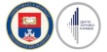 Još načina da se povežemo: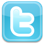 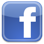 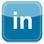 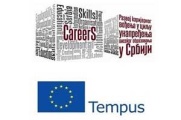 Drage kolege, U proteklom periodu ključni deo našeg tima pohađao je jednu obuku u okviru Tempus projekta “CareerS” organizovanu u Italiji od strane naših kolega iz Centra za razvoj karijere Univerziteta u Padovi. Ovaj projekat ulazi u svoju završnicu i pozivamo vas da se bliže upoznate sa projektnim rezultatima dostupnim na sajtu projekta. U narednom periodu planirana je promocija Vodiča kroz diplome, koji je nastao kao zajednički rad konzorcijuma ovog projekta i koji je dostupan na: http://www.careers.ac.rs/vodic-kroz-diplome.html.  Tokom sledeće nedelje, 19.februara od 12 do 16 časova u SKC-u Centar za razvoj karijere organizovaće “CV Kliniku” otvorenu za posetioce.  Studenti Univerziteta u Beogradu će biti u prilici da se na licu mesta posavetuju i dobiju povratne informacije i smernice kako da unaprede svoju radnu biografiju i na taj način poboljšaju svoje šanse kod budućih poslodavaca ili davalaca stipendija. Svi posetioci moći će da pogledaju i dobiju različite korisne materijale na temu pisanja radne biografije i motivacionog pisma, prijave se na info-listu Centra, zakažu savetovanje i dobiju odgovore na pitanja u vezi sa sastavljanjem prve radne biografije. Ova usluga je studentima u Centru uvek dostupna i za nju postoji značajno interesovanje. Više detalja na linku: http://razvojkarijere.bg.ac.rs/zakazite-savetovanje Na većinu info-punktova na fakultetima stigle su nove edu-brošure o razgovoru za posao, efektivnoj elektronskoj komunikaciji, umrežavanju, donošenju odluka... Pred vama je nov pregled vesti iz Centra za razvoj karijere sa aktuelnim pozivima i konkursima za studente:Detaljnije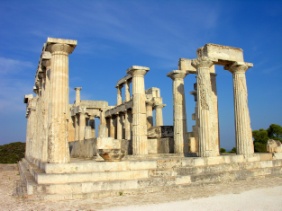 Stipendije Grčke vlade za srpske državljaneGrčka vlada odobrava srpskim državljanima stipendije u trajanju od dvadeset meseci za postdiplomske studije ili istraživanja, za akademsku 2015/2016. godinu, kao i pet stipendija za pohađanje letnjeg seminara grčkog jezika i kulture tokom leta 2015. godine. Rok za prijave: 30.april.Detaljnije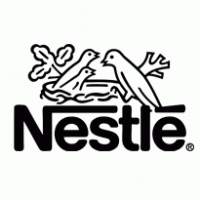 Praksa u kompaniji Nestle na tri pozicijeKompanija Nestle raspisala je tri konkursa za praksu za studente i diplomirane studente Mašinskog, Tehnološko-Metalurškog fakulteta i Fakulteta organizacionih nauka. Rok za prijavu je 15.02.2015.Detaljnije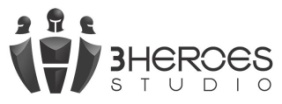 Praksa - Rad na razvoju novih video igara3 Heroes Studio raspisao je konkurs za poziciju C# praktikant koji će raditi na razvoju novih video igara. Na konkurs se mogu prijaviti studenti završnih godina studija Matematikog, Elektrotehničkog i Fakulteta organizacionih nauka. Rok za prijavu 20.februar 2015.DetaljnijeCall for international master's scholarships for incoming mobility- 2015-2016Université Paris-SaclayFrancuska17.05.2015.DetaljnijeThe Diplomat Fellowship Program for Social ImpactDiplomatSAD31.03.2015.DetaljnijeScholarship Programme for Young Researchers from European Neighbouring CountriesCoimbra Group UniversitiesSrbija31.03.2015.DetaljnijeCivil Society Scholar AwardsBeogradska otvorena školaSrbija02.03.2015.DetaljnijeSrbija na vezi 2015iSerbiaSrbija28.02.2015.DetaljnijeBest of South-EastErste Banka Srbija u saradnji sa Steiermärkische Sparkasse Bankom i Karl-Franzens-University GrazAustrija06.03.2015.Detaljnije